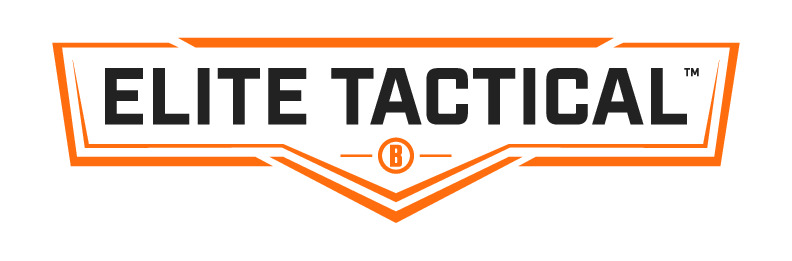 FOR IMMEDIATE RELEASEBushnell® Unveils New Elite Tactical DMR3 and XRS3 RiflescopesNew Riflescopes Deliver Class-Leading Performance with a Propriety ReticleOVERLAND PARK, Kan. – August 3, 2020 – Bushnell®, an industry leader in performance optics, has announced the introduction of two new Elite Tactical riflescopes – the DMR3 3.5-21x50 FFP and the XRS3 6-36x56 FFP. Tailored to meet the demands of law enforcement and military professionals as well as long-range and precision rimfire competitions, the new Elite Tactical DMR3 delivers precision to 1,000 yards and beyond in a lightweight, compact package. For those seeking extreme long-range capabilities, including military shooters and ELR competitors, the XRS3 offers the highest magnification in the Elite Tactical family along with superior tracking and reliability.Featuring the most advanced Elite Tactical optical system ever, both the DMR3 and XRS3 come with a high magnification ED Prime objective, as well as fully multi-coated elements, EXO Barrier™ protection and a new reticle element coating. The new coating pushes the limits of the ultrawideband coating system by increasing light transmission by nearly 2% over previous designs. The culmination of these improvements deliver state-of-the-art optical performance in an already proven, durable and repeatable package. In addition, these scopes feature a new “G” series reticle designed in conjunction with G.A. Precision. Based on the G3 reticle, the new G4P design features a floating dot center POA, floating holdover dots, refined line widths, quick acquisition bars for low magnification settings, and a more open reticle space above the horizontal stadia.“The new Elite Tactical DMR3 is utterly reliable, tracks perfectly has a huge eye box and the field of view is everything you need,” said George Gardner, Founder of GA Precision and Team Captain for Elite Tactical. “With the etched glass and updated G4P reticle, it’s about as perfect as it can get. I have never had one fail me in a match.”  Each scope boasts a multi-position ThrowHammer™ magnification lever, allowing a shooter to accommodate their particular rifle without concern of manipulation interference. Additional features include Rev-limiter™ Zero Stop elevation turret, locking windage target turret, and a removable sunshade. The DMR3 riflescope shortens the minimum parallax setting over the DMRII Pro from 50 to 25 yards while the all-new XRS3 has a minimum parallax setting of 50 yards and a D-Lok locking diopter.“The XRS3 has a lot more with 36 power and a 56mm objective, but it still delivers a sharp crisp image at every magnification from the bottom to the top,” said Bryan Sikes, Elite Tactical pro. “What you are really getting is every benefit of the DRM3 in a more magnified package.”The XRS3 features 29 MIL elevation travel and 15 MIL windage travel, as well as an (18ft @ 100yd) field of view on 6X power and a (3ft @ 100yd) field of view on 36X power. The scope is 14.9 inches long and weighs in at 39 ounces.The DMR3 features 32 MIL elevation travel and 20 MIL windage travel, as well as a (25ft @ 100yd) field of view on 3.5X power and a (5ft @ 100yd) field of view on 21X power. The scope is 13.2 inches long and weighs in at 35.5 ounces.Built to last, both scopes are IP67 rated against water and dust, argon purged to reduce fogging, and built from a single-piece of aircraft-grade 34mm aluminum main-tube. Each are backed by Bushnell’s 30-year Lifetime Ironclad warranty. To learn more about these riflescopes or the rest of the Elite Tactical line, visit bushnell.com.About BushnellBushnell, a Vista Outdoor brand, has been the industry leader in high-performance sports optics for more than 70 years. Our guiding principle is to provide the highest quality, most reliable and affordable sports optics products on the market. And, our commitment to outstanding customer service and strong retailer partnerships is unmatched. Bushnell boasts leading market share in all of the sports optics categories, and our products have consistently won design and performance awards. Our product lines enhance the enjoyment of every outdoor pursuit from spectator sports, nature study, hunting, fishing and birding to stargazing. For news and information, visit www.bushnell.com or follow us on Instagram at www.instagram.com/bushnell_official/ and Facebook at www.facebook.com/bushnell.Contact: Matt RiceSr. Manager Media RelationsOutdoor Products(913) 689-3713Matt.rice@VistaOutdoor.comProduct Requests: Will FolsomPublic Relations AssociateSwanson Russell(402) 437-6404willf@swansonrussell.com###